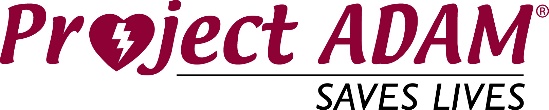 Program Coordinator ChecklistGeneral ResponsibilitiesServes as an advocate/expert resource for the mission to support implementation of CPR/AED programs in partnership with program Medical Director.Facilitates day to day communication with partner schools.Deliverers school-based and community educational workshops and/or training on Project ADAM and Heart Safe Schools.Assists school systems with problem solving barriers that exist in their Cardiac Emergency preparedness programs.Coaches and assists schools to achieve Heart Safe School criteria through Project ADAM.Logs communication and tracks Heart Safe School data from partner schools.Attends monthly Project ADAM program coordinator meetings and the annual national meeting.Assists with philanthropic efforts to obtain funding for local Project ADAM efforts.Participates in Project ADAM national committees.Collaborates with Project ADAM affiliates and other program coordinators.Promotes and maintains collaborative relationships with key program stakeholders.Program Coordinator – expertise/education in one or more of the following areas recommendedNursingHealthcare BackgroundPublic / Community Health EducationEmergency Medical ServicesBusiness/program development